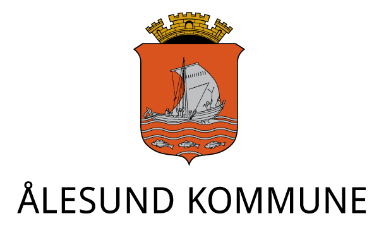 Klart språk i Ålesund kommunePlan for et klarere og mer brukervennlig språk  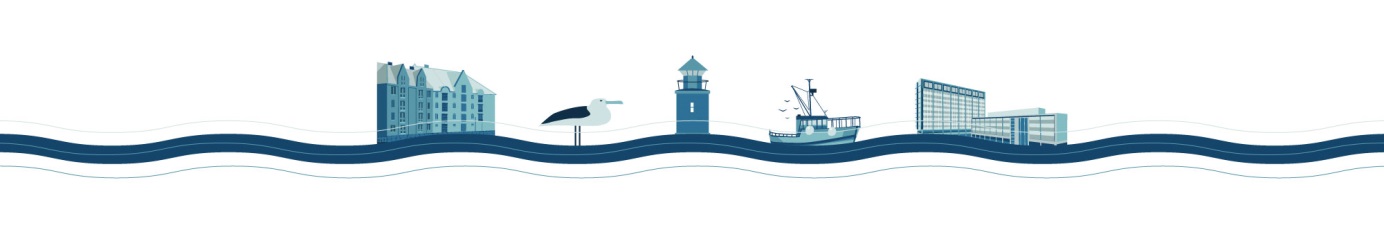 2018 - 19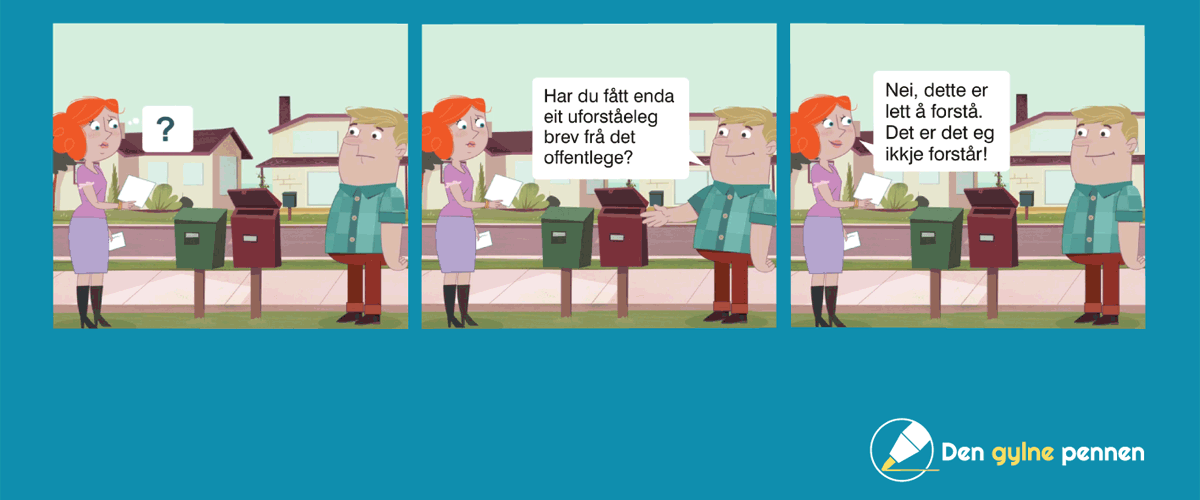 Prosjektplanen ble laget vinteren 2017 og revidert april 2018. Den er utarbeidet av rådmannens stab, team kommunikasjon v/ kommunikasjonsrådgiver Anette W. Petersen.Versjon: 30.04.2018BakgrunnÅlesund kommune startet arbeidet med Klart språk i 2011. Det ble arrangert skrivekurs for ansatte, laget en språkprofil og en intern ordliste. I 2017 ble språkprofilen og kommunikasjonsstrategien for Ålesund kommune oppdatert. Ledergruppen besluttet da at klarspråk skal være et prioritert satsningsområde. Dette markerte starten på et langsiktig klarspråkprosjekt, som skal involvere alle tjenesteområdene.MålFormålet med klarspråkprosjektet i Ålesund kommune er å forbedre den skriftlige dialogen med innbyggerne og politikere. Som offentlig ansatte har vi et spesielt ansvar for å skrive så folk forstår.Ved hjelp av mer forståelige tekster skal vi oppnå effektivisering både internt i kommunen og for publikum og politikere.KommunereformÅlesund kommune skal 1. januar 2020 bli slått sammen med fire kommuner (Haram Sandøy, Skodje og Ørskog). Prinsippene for klarspråk skal ligge til grunn for utforming av felles tjenester og tekster om disse, og målformen skal være nynorsk. TiltakKlart språk handler mye om holdninger og språkbevissthet. Dette er kulturbygging som må involvere flest mulig ansatte. Se spesifisering av tiltak: OrganiseringStyringsgruppe: LederteametProsjektledelse: Team kommunikasjonProsjektgruppe: Prosjektleder og deltagere fra ulike faggrupper Språkprosjekter i stab/virksomheter: Tverrfaglig prosjektgruppe og en referansegruppe innenfor hvert fagområde, som deltar gjennom hele arbeidsprosessen – fra tekstutvalg til ferdig reviderte tekster. 

Avdelingene velger selv ut hvilke tekster som skal bearbeides. Utvalgskriteriene kan være utsendelsesvolum, komplisert tekstinnhold eller tekster vi vet er vanskelige for mottakeren å forstå.Tidsplan sommer 2018 – vår 2019Det vil bli flere tiltak og mer detaljere tidsplaner for delprosjekter og innenfor fagområdene. FormålTiltakØke kunnskap og bevissthetKommunikasjonstiltak: SpråkkursNettkurset «Den gylne pennen» Kampanjemateriell: Språkprofil SpråkplakatAnnet (gullpenner, drops, kort) Arrangement (quiz, språkkafé o.l.)Nyheter intranettSpråkspalte intranettPresse:Invitere innbyggerneVise resultaterSpråkkvalitet som tema i introduksjonsprogrammet, internopplæring og medarbeidersamtalerEffektiviseringForeta effektmåling på utvalgte tekster og «tjenestereiser»  (veien fra informasjonsinnhenting, søknad, svar og mottak av en tjeneste). Måle før og etter tekstendring, der hensikten er:Redusere antall henvendelser Redusere antall tekster/brev (overlappende tekster) Redusere saksbehandlingstid Redusere tid for innbygerne (lese og spørre)Kortere tekster i politiske saksdokumenter.Forbedre teksterSpråkprosjekter i alle virksomhetsområder og fagavdelinger:Utvalgte tekster – brev og standardskriv som sendes ut til store og sammensatte målgrupper.SkriveverkstedBred involveringLage standardmalerLage maler for politiske saksfremlegg (mål: maks 2 sider) BrukermedvirkningInvolvere innbyggerne til å finne tekster med forbedringspotensialeTeste nye tekster på brukere - enten på organisert som brukerråd eller referansegruppe EvalueringSikre innsamling av data fra alle virksomheter for effektmåling og eksempler til hjelp for andre.  Brukerundersøkelse innbyggere – om konkrete brev eller mer generell.Brukerundersøkelse ansatte – språklig bevissthet.TidspunktTiltakMai - juni 2018Planlegge brukertesting i samarbeid med NTNU Ålesund, ved bruk av deres nye TEFT-lab (tjenesteinnovasjon, entreprenørskap, finans og teknologi).Mai – september 2018Oppfølging fagmiljø ifht skriveverksted, forberedelse til brukertestingMai 2018NynorskkursJuni 2018Presentasjon for virksomhetsledere om klarspråkprosjektet, der hensikten er å få flere til å ta ansvar i egne fagmiljøer og virksomheter.August/septemberBrukertesting-nyhetSeptember/oktober 2018Brukertesting – arrangement i samarbeid med NTNU  Ålesund. ForprosjektOktober 2018Brukertest – oppfølging (ferdigstille tekster) og nyhetOktober / november 2018Brukertest – vurdere erfaringer og planlegge for videre testing av tekster for nye Ålesund kommune, som vi planlegger vi å søke VRI-midler til. Høst 2019 Temalunsj/arrangementVår 2018 Temalunsj/arrangementKontinuerligIntranett - fast spalte om språksatsningen. Jevnlige nyhetssaker om språk.KontinuerligDe som tar nettkurset «Den gylne pennen» premieres med diplom og gullpenn.Kontinuerlig / Ny satsning fra høst 2018Språkprosjekt i stab og virksomheter, med økt fokus på nye Ålesund-tekster. Organiseres som skriveverksted. Om mulig med innleid hjelp. Kampanjer (bevisstgjøring)  - plakater, materiell.